ПОСТАНОВЛЕНИЕот 12 февраля 2024 № 25Об определении мест запрещенных для купания на водоемах муниципального образования «Турочакского сельского поселения» на 2024 годВ целях безопасности жизни и здоровья граждан во время массового отдыха на участках водных объектов МО «Турочакского сельского поселения», в соответствии с Водным кодексом Российской Федерации,   п. 11 ч. 1 Закона Республики Алтай от 7 июля 2015 г. N 32-РЗ "О закреплении отдельных вопросов местного значения за сельскими поселениями в Республике Алтай", Приказ Министерства природных ресурсов и экологии Республики Алтай от 22 ноября 2023 г. N 603 "Об утверждении Правил охраны жизни людей на водных объектах в Республике Алтай, постановления Главы Администрации МО «Турочакский район» от 30 мая 2018 года № 301 «Об организации летнего отдыха и обеспечении безопасности населения на водных объектах муниципального образования «Турочакский район», в целях предупреждения последствий чрезвычайных ситуаций и гибели людей на водных объектахПОСТАНОВЛЯЕТ: Утвердить Перечень мест, запрещенных для купания на водоемах муниципального образования «Турочакского сельского поселения» согласно приложению.Купаться в местах, где выставлены щиты  (аншлаги) с предупреждающими и запрещающими знаками, запрещено.Директору БУ «Коммунальщик» Турочакского сельского поселения» Трапееву В.А.  установить запрещающие знаки в необорудованных местах согласно утвержденному Перечню мест, запрещенных для купания на водоемах муниципального образования «Турочакского сельского поселения».Опубликовать (обнародовать) настоящее Постановление на официальном сайте Сельской администрации Турочакского сельского поселения Турочакского района Республики Алтай в сети «Интернет».Контроль за исполнением настоящего постановления оставляю за собой.Глава Сельской администрацииТурочакского сельского поселения Турочакского района Республики Алтай					М.А.КузнецовУТВЕРЖДЕНОпостановлением Главы сельской администрации Турочакского сельского поселения Турочакского района Республики Алтай № 25 от 12 февраля 2024 годаПеречень мест запрещенных для купания на водоемах муниципального образования «Турочакского сельского поселения»Камень любви с. Турочак Турочакского района Республики АлтайКаяшканский мост на выезде с. Турочак«Старая заправка» вниз по ул. Лесхозная с. Турочак на р. ЛебедьЗимник на р. Лебедьс. ЛебедскоеПионерский лагерь с. Турочак Турочакского района Республики Алтай р. Лебедь.Озеро на Купальской поляне.Искусственно созданные углубления затопляемые паводковыми водами, расположенные в начале улицы Майской вдоль горы.с.Усть-ЛебедьСельская администрацияТурочакского сельского поселенияТурочакского районаРеспублики АлтайИНН 0407006895 ОГРН 1060407000015Адрес: 649140, РеспубликаАлтай, с. Турочак, ул.Тельмана, 19, тел: 8 (388-43) 22-3-43, 22-2-66, 22-0-89 Факс: 8 (388-43) 22-0-89, e-mail: Turochak_SA@mail.ru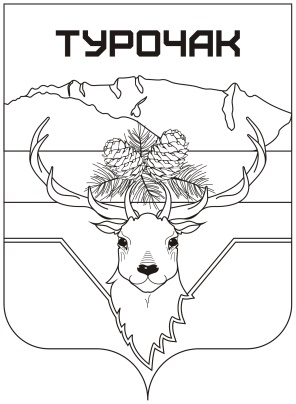 Турачакаймактыҥjурт jеезиРеспублика АлтайИНН 0407006895 ОГРН 1060407000015Адрес: 649140, Республика Алтай, j. Турачак, ор.Тельмана, 19, тел: 8 (388-43) 22-3-43, 22-2-66, 22-0-89 Факс: 8 (388-43) 22-0-89, e-mail: Turochak_SA@mail.ru